21 ФЕВРАЛЯ - ДЕНЬ ПРОФИЛАКТИКИ ИНФЕКЦИЙ, ПЕРЕДАЮЩИХСЯ ПОЛОВЫМ ПУТЕМ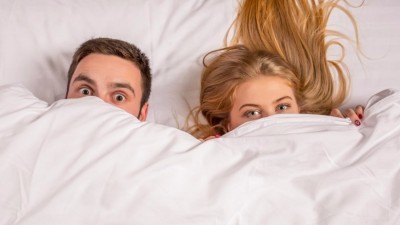 Инфекции, передающиеся половым путем, относятся к самым распространенным заболеваниям во всем мире. Не к одним из наиболее распространенных, а самым распространенным.Венерические заболевания — заболевания, объединенные по принципу передачи через сексуальный контакт.В настоящее время выделяют около 30  заболеваний, передающихся половым путем.Венерические заболевания : гонорея;  донованоз, или гранулема венерическая, или паховая гранулема; сифилис; мягкий шанкр; венерический лимфогранулематоз. Инфекции мочеполовых органов с преимущественным поражением половых органов («Новые» венерические болезни): бактериальный вагиноз (гарднереллез); генитальный герпес; кандидоз; микоплазмоз; папилломавирусная инфекция, папиллома, трихомониаз, трихомоноз; уреаплазмоз; урогенитальный шигеллез гомосексуалистов ; хламидиоз ; неспецифический уретрит; цитомегаловирус.Болезни кожи, передающиеся половым путем: чесотка; педикулез, лобковые вши (фтириаз); контагиозный моллюск.Болезни, передаваемые половым путем, с преимущественным поражением других органов: вирус иммунодефицита человека (СПИД); амебиаз; вирусный гепатит B и С; лямблиоз.ПУТИ ПЕРЕДАЧИ Половой путь передачи ИППП Контактно-бытовой путь передачи ИППП Внутриутробный путь передачи ИППП Парентеральный путь передачи ИППП Другие пути передачи ИППППРОФИЛАКТИКАПрофилактикой от ИППП служит безопасное поведение при сексуальном контакте. В частности, это использование презерватива, латексной салфетки или непроникающий секс. Неэффективны промывания водой или антисептиками и прерванный половой акт.Многие считают, что заразиться от человека, у которого нет явных признаков воспаления в области половых органов, невозможно. Однако очень многие инфекции протекают вообще без симптомов, поэтому отсутствие симптомов – еще не повод доверять человеку свое здоровье. Кроме того, половые инфекции передаются далеко не только половым путем, но и через кровь (СПИД, сифилис, гепатит В – при переливании, при пользовании общими нестерильными иглами). Сифилис на некоторых своих стадиях даже способен передаваться через поцелуй.Основным же фактом, который даже скептиков должен убедить, что риск заражения весьма вероятен, если не соблюдать мер профилактики, является тот факт, что, к большому сожалению, число заболевших венерическими болезнями прогрессивно растет везде.Существует несколько простых правил и советов, как снизить риск и даже избежать риска заражения половыми инфекциями, о которых нужно подумать ДО полового акта: Воздержаться от «случайных» связей Использовать презерватив Избегайте любых половых контактов с людьми, которые относятся к группе риска инфицирования ИППП Обязательно соблюдать правила личной гигиены в интимной жизни Ограничить число половых партнеровТак как же можно гарантированно избежать заражения ИППП? Об этом вам никто не скажет. Самым эффективным средством, увы, до сих пор остается полное половое воздержание – абстиненция.ДИАГНОСТИКАПодтвердить или опровергнуть ИППП и ВИЧ-инфекцию можно только на основе лабораторных тестов. Но следует помнить, что они становятся информативными не сразу после полового акта, а спустя некоторое время (для каждого заболевания оно свое - от 3-5 дней до нескольких недель и даже до 3-6 месяцев при ВИЧ-инфекции) от момента инфицирования. Обследование по желанию пациента может быть анонимным, где организована такая форма обслуживания населения.В нашем учреждении можно пройти обследование на  ИППП и ВИЧ-инфекцию.Необходимо знать, что информацию о наличии у пациента ИППП и ВИЧ-инфекции лечащий врач не имеет права кому бы то ни было передавать (кроме органов следствия и суда). А любой пациент, обратившийся за медицинской помощью, независимо от имеющегося заболевания, имеет право на уважительное отношение со стороны медицинских работников.ЗАКЛЮЧЕНИЕНеизлеченные и длительно присутствовавшие в организме ИППП способны вызывать осложнения: мужское и женское бесплодие, простатит, воспалительные заболевания матки и придатков, эпидидимит, новообразования половых органов. Гораздо легче быть внимательнее и ответственнее к себе, своим любимым и близким. Предупредить наши ошибки намного проще, нежели излечить. Но иногда ошибки бывают роковыми.Будьте аккуратней, берегите свое здоровье и не рискуйте.Емельянчик  В.В.-- дерматовенеролог